«ПРОФИЛАКТИКА ГРИППА И ОРВИ»11 декабря в школе  с.Раздзог заведующим отделом Республиканского центра медицинской профилактики   Церековым  А.Ю. была проведена  лекции на тему  «Профилактика гриппа и ОРВИ»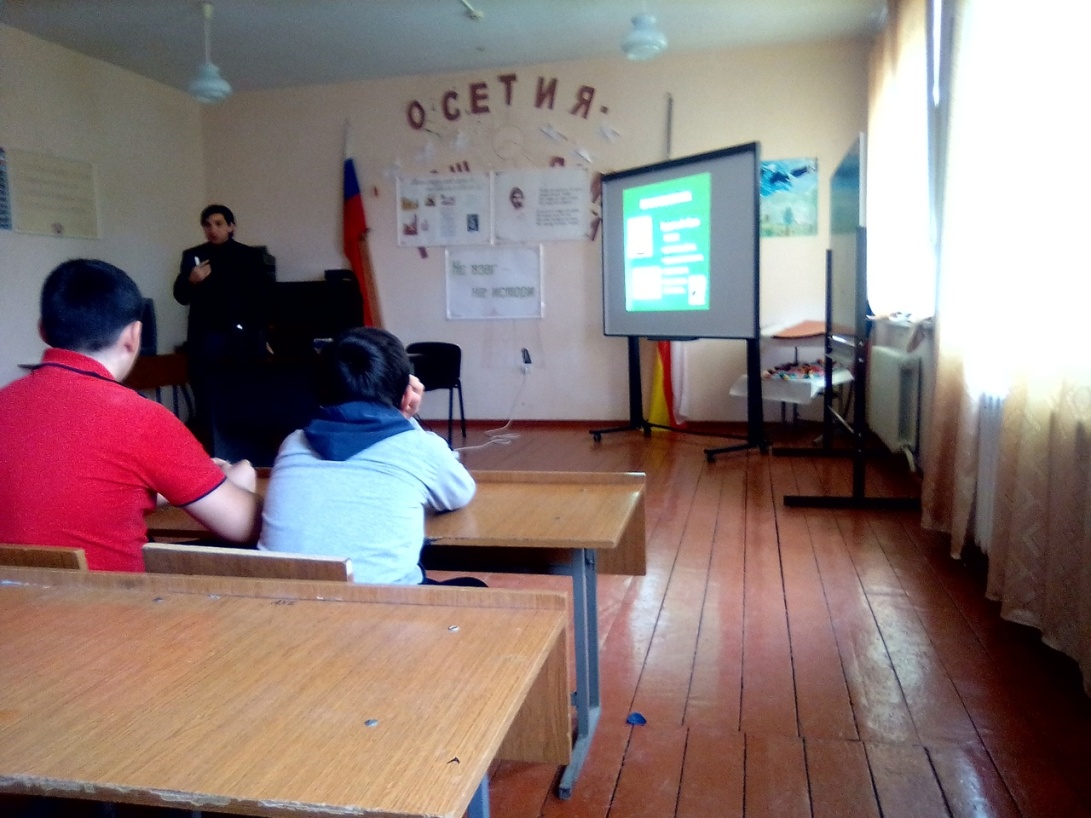 Детям рассказали о формировании здорового образа жизни, о семейных ценностях, о профилактике гриппа и ОРВИ сезона 2018-2019 и о вакцинной профилактике.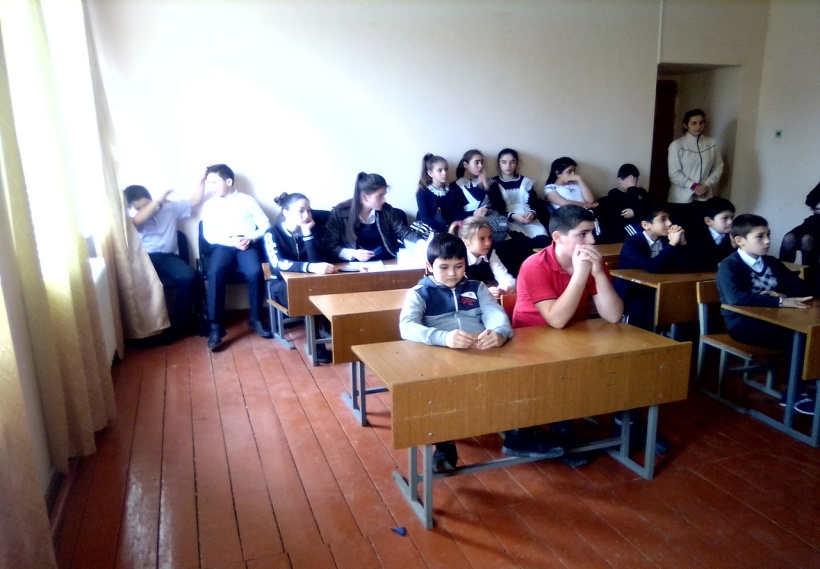 Учащиеся с интересом слушали лекцию, отвечали на вопросы. Проведенное мероприятие оказалось  полезным и своевременным. 